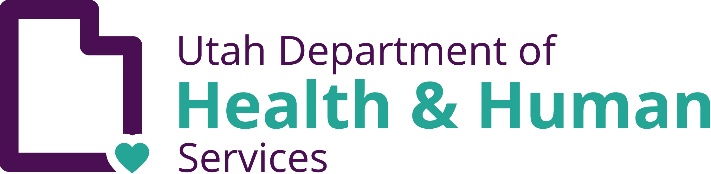 Utah school health workload reportDefinitions
EAP: Emergency action plan
This is written by the nurse – for other school staff, with input from the family and healthcare provider. This document is usually in the “if you see this – do this” format for lay staff to follow.  The nurse and parent should sign this document. Provider signature is only required if provider orders are included in the same document (i.e. medication, procedure order).Health concerns
This student’s physical and/or social emotional condition is currently uncomplicated and predictable. Occasional monitoring by the school nurse varies from biweekly to annually. These students may or may not require an individualized healthcare plan or emergency action plan.  Examples of chronic health conditions these students may have include attention deficit disorder (ADD) or attention deficit with hyperactivity disorder (ADHD), mild asthma, mild allergies, or a condition which requires administration of medication.IHP: Individualized healthcare plan
The Nurse Practice Act rules define this as “a written document that outlines the provision of student healthcare services intended to achieve specific student outcomes, and includes a confirmed medical diagnosis by a licensed health care provider”. This plan is written by the nurse – for the nurse, with input from the family and healthcare provider. The nurse should sign this document, but provider signature is not required.Medically complex students
The students who are medically complex are defined as those who may have an unstable health condition and who may require daily professional nursing services. Students in this category have a health condition which require a licensed registered nurse to do an assessment, write an individualized healthcare plan (IHP) and/or emergency action plan (EAP), and teach and oversee tasks delegated to UAP who work directly with the student.An example of a student in this category would be one who has medically stable epilepsy or moderate asthma. The school nurse will access medical orders, assess the student, write an IHP or EAP, teach UAP or other school staff how to recognize a problem, and assist the student in the event of an acute incident.

Medically fragile students
The are students who are medically fragile are those students who may have a life-threatening health condition and who may require immediate professional nursing services. Students in this category have a health condition which requires frequent (often daily) one-on-one intervention. An example of this would be a six-year-old student newly diagnosed with type I diabetes. Intervention is required daily to check blood status, configure correct insulin doses, and administer insulin. As this student’s medical condition becomes more stable and the student matures, the student’s category may change to one which requires less intense school health services (i.e. medically complex).

Medication errors
Medication errors include missed dose (only include missed doses when medication was at school - do not include days when parent did not have medication at school), wrong student, wrong medication, wrong dose, wrong time, wrong route, expired medication, etc.Mental health 
Mental health issues (question 19) include ADD/ADHD, depression, anxiety disorders, oppositional-defiant disorder, mood disorders, schizophrenia, autism spectrum disorder, bipolar disorder, borderline personality disorder, dissociative identity disorder, obsessive-compulsive disorder, post-traumatic stress disorder, separation anxiety disorder, social phobia, Tourette’s disorder, eating disorders, just to name a few.Myalgic encephalomyelitis/chronic fatigue syndrome (ME/CFS)
ME/CFS is a complex and disabling disease that affects many parts of the body, including the brain and muscles, digestive, immune, and cardiac systems. It is a crippling fatigue lasting 6 months or longer. The condition is also sometimes called chronic fatigue syndrome.Nursing dependent students
Students who are nursing dependent are those who may have an unstable or life-threatening health condition and who may require daily, direct, and continuous professional nursing services. These students require direct one-on-one services by a licensed nurse so that they are medically safe in the school setting. An example of a nursing-dependent student would be one with impaired breathing who has a tracheostomy which requires frequent suction.Unlicensed assistive personnel (UAP)
These are lay staff whose main assignment is health related duties (exclude secretaries, teachers, or principals who only address health issues at times).Please submit district/charter/private/parochial data online by June 30th of each year.  Contact kendra.muir@schools.utah.gov with any questions.  Please submit online.  Use this document as a worksheet to collect the information.  Remember: this report is mandatory for all districts and charter schools per R277-415.Link will be open from May 1 through June 30 each year. Link to submit data changes each year. Link changes each year. For the 2023-24 school year use the link below.(https://utahgov.co1.qualtrics.com/jfe/form/SV_0TfI5crhIGhpEpg)Instructions: please complete the school health workload report below as one per district, one per charter school, or one per private/parochial school.  It is recommended that this report be completed on a computer, and not on a mobile device.Do not double count FTE.  Please enter “0” for any data point not collected.Please submit district/charter/private/parochial data online by June 30th of each year.  Contact kendra.muir@schools.utah.gov with any questions.  Please submit online.  Use this document as a worksheet to collect the information.  Remember: this report is mandatory for all districts and charter schools per R277-415.Link will be open from May 1 through June 30 each year. Link to submit data changes each year. Link changes each year. For the 2023-24 school year use the link below.(https://utahgov.co1.qualtrics.com/jfe/form/SV_0TfI5crhIGhpEpg)Instructions: please complete the school health workload report below as one per district, one per charter school, or one per private/parochial school.  It is recommended that this report be completed on a computer, and not on a mobile device.Do not double count FTE.  Please enter “0” for any data point not collected.Local education agency (LEA) informationLocal education agency (LEA) informationLEA Name:LEA Name:District nameOR charter/private/parochial school name:OR private/parochial school name:Person completing report:Person completing report:NameTitleEmail addressAre you a school nurse (defined as a registered nurse who is licensed in Utah, and whose primary role is the care of a defined group of students enrolled in school)?Yes     NoSchool nurses are hired by:School nurses are hired by:LEA (district/charter/private school) (specify):Local health department (specify):Other (specify):We don’t have a school nurseStudents with certain medical impairments (see definitions on last page).Students with certain medical impairments (see definitions on last page).Total number of students with health concernsTotal number of medically complex students:Total number of medically fragile students:Total number of nursing-dependent students:Model of practice (select all that apply)Model of practice (select all that apply)RN (with no UAP or LPN assistance) provides direct care to students on a daily basis (RN assigned to one building).RN + LPN or UAP team provides direct care to students on a daily basis (RN assigned to one building).RN provides direct care to students on a daily basis (RN assigned to more than one building with no LPN or UAP/Health Aide covering when the RN is not present).RN + LPN team provide direct care to students on a daily basis (RN assigned to more than one building).RN + UAP/health aide team assigned to the health office provide direct care to students on a daily basis (RN assigned to more than one building).RN trains UAP/health aide (including secretaries) to perform routine procedures needed in the schools (RN assigned to more than one building).Other (please specify):Credentials: please indicate the number of school nurses who have each level of education (indicate the highest level of education for each team member).Credentials: please indicate the number of school nurses who have each level of education (indicate the highest level of education for each team member).Doctorate in nursingDoctorate in another fieldMaster in nursing (MSN)Master in education (Med)Master in public health (MPH)Master in another fieldBachelor in nursing (BSN)Bachelor in another fieldAssociate in nursing (ADN) Associate’s in another fieldDiploma in nursingTechnical program/certificateHigh school diploma/GEDPlease indicate the number of nationally certified school nurses:School nurse staffing 
Please list ALL health room staff in appropriate category (questions 8-19).  Each person should be listed and counted only once.  School nurse staffing 
Please list ALL health room staff in appropriate category (questions 8-19).  Each person should be listed and counted only once.  School nurse staffing 
Please list ALL health room staff in appropriate category (questions 8-19).  Each person should be listed and counted only once.  School nurse staffing 
Please list ALL health room staff in appropriate category (questions 8-19).  Each person should be listed and counted only once.  List all RNs with assigned caseload providing direct services to this LEA (add lines as needed). Do NOT list diabetes care/insulin nurses here. List them in #14 below.List all RNs with assigned caseload providing direct services to this LEA (add lines as needed). Do NOT list diabetes care/insulin nurses here. List them in #14 below.List all RNs with assigned caseload providing direct services to this LEA (add lines as needed). Do NOT list diabetes care/insulin nurses here. List them in #14 below.List all RNs with assigned caseload providing direct services to this LEA (add lines as needed). Do NOT list diabetes care/insulin nurses here. List them in #14 below.Name of RN: (add lines as needed)Enter % of FTE(i.e. 1 for full-time, .5 for half-time, etc.) Credentials Email 
List LPNs with an assigned caseload providing direct services (Do not double count FTE)  List LPNs with an assigned caseload providing direct services (Do not double count FTE)  List LPNs with an assigned caseload providing direct services (Do not double count FTE)  List LPNs with an assigned caseload providing direct services (Do not double count FTE)  Name of LPN Enter % of FTE(i.e. 1 for full-time, .5 for half-time, etc.) Credentials
EmailTotal number of health aids (non RN, non LPN) with an assigned caseload providing direct health services (e.g. give medication, staff health office, perform specific health procedures). Do not count secretaries, teachers, or other staff who only provide health services at times. Enter zero if not applicable. Do not double count health aids entered elsewhere.  Total number of health aids (non RN, non LPN) with an assigned caseload providing direct health services (e.g. give medication, staff health office, perform specific health procedures). Do not count secretaries, teachers, or other staff who only provide health services at times. Enter zero if not applicable. Do not double count health aids entered elsewhere.  Total number of health aids (non RN, non LPN) with an assigned caseload providing direct health services (e.g. give medication, staff health office, perform specific health procedures). Do not count secretaries, teachers, or other staff who only provide health services at times. Enter zero if not applicable. Do not double count health aids entered elsewhere.  Number of health aidesEnter % of FTEEnter % of FTETotal number of supplemental/float RN permanently hired to provide nursing services (i.e. substitute nurses). Do not include RNs with 1:1, 1:2, 1:3, 1:4, 1:5 or RN that provide diabetic services only. This count is in addition to the RNs identified in #7. Enter zero if not applicable. Do not double count RNs entered elsewhere.  Total number of supplemental/float RN permanently hired to provide nursing services (i.e. substitute nurses). Do not include RNs with 1:1, 1:2, 1:3, 1:4, 1:5 or RN that provide diabetic services only. This count is in addition to the RNs identified in #7. Enter zero if not applicable. Do not double count RNs entered elsewhere.  Total number of supplemental/float RN permanently hired to provide nursing services (i.e. substitute nurses). Do not include RNs with 1:1, 1:2, 1:3, 1:4, 1:5 or RN that provide diabetic services only. This count is in addition to the RNs identified in #7. Enter zero if not applicable. Do not double count RNs entered elsewhere.  Number of supplemental/float RNEnter % of FTEEnter % of FTETotal number of supplemental/float LPN permanently hired to provide nursing services (i.e. substitute nurses). Do not include LPNs with 1:1, 1:2, 1:3, 1:4, 1:5 or LPNs that provide diabetic services only. This count is in addition to the LPNs identified in #8. Enter zero if not applicable. Do not double count LPNs entered elsewhere.  Total number of supplemental/float LPN permanently hired to provide nursing services (i.e. substitute nurses). Do not include LPNs with 1:1, 1:2, 1:3, 1:4, 1:5 or LPNs that provide diabetic services only. This count is in addition to the LPNs identified in #8. Enter zero if not applicable. Do not double count LPNs entered elsewhere.  Total number of supplemental/float LPN permanently hired to provide nursing services (i.e. substitute nurses). Do not include LPNs with 1:1, 1:2, 1:3, 1:4, 1:5 or LPNs that provide diabetic services only. This count is in addition to the LPNs identified in #8. Enter zero if not applicable. Do not double count LPNs entered elsewhere.  Number of supplemental/float LPNEnter % of FTEEnter % of FTETotal number of supplemental/float health aids permanently hired to provide hired/contracted health aides (non-RN, non-LPN) FTE who provide supplemental/additional direct nursing services or specific procedures. Do not include those with 1:1, 1:2, 1:3, 1:4, 1:5 assignments. This count is in addition to the health aides identified #9. Enter zero if not applicable. Do not double count health aids entered elsewhere.   Total number of supplemental/float health aids permanently hired to provide hired/contracted health aides (non-RN, non-LPN) FTE who provide supplemental/additional direct nursing services or specific procedures. Do not include those with 1:1, 1:2, 1:3, 1:4, 1:5 assignments. This count is in addition to the health aides identified #9. Enter zero if not applicable. Do not double count health aids entered elsewhere.   Total number of supplemental/float health aids permanently hired to provide hired/contracted health aides (non-RN, non-LPN) FTE who provide supplemental/additional direct nursing services or specific procedures. Do not include those with 1:1, 1:2, 1:3, 1:4, 1:5 assignments. This count is in addition to the health aides identified #9. Enter zero if not applicable. Do not double count health aids entered elsewhere.   Number of supplemental/float Health AidesEnter % of FTEEnter % of FTETotal number of RN with special assignment- Includes nurses working with limited caseload providing direct services such as medically fragile students (1:1, 1:2, 1:3, 1:4, 1:5), or child find/EPSDT. Count your diabetes care/insulin only RNs here. Enter zero if not applicable. Do not double count RNs entered elsewhere.   Total number of RN with special assignment- Includes nurses working with limited caseload providing direct services such as medically fragile students (1:1, 1:2, 1:3, 1:4, 1:5), or child find/EPSDT. Count your diabetes care/insulin only RNs here. Enter zero if not applicable. Do not double count RNs entered elsewhere.   Total number of RN with special assignment- Includes nurses working with limited caseload providing direct services such as medically fragile students (1:1, 1:2, 1:3, 1:4, 1:5), or child find/EPSDT. Count your diabetes care/insulin only RNs here. Enter zero if not applicable. Do not double count RNs entered elsewhere.   Number of RN with special assignmentEnter % of FTEEnter % of FTETotal number of LPN with special assignment - includes nurses working with limited caseload providing direct services such as medically fragile students (1:1, 1:2, 1:3, 1:4, 1:5), or child find/EPSDT. Count your diabetes care/insulin only LPNs here.  Enter zero if not applicable. Do not double count LPNs entered elsewhere.  Total number of LPN with special assignment - includes nurses working with limited caseload providing direct services such as medically fragile students (1:1, 1:2, 1:3, 1:4, 1:5), or child find/EPSDT. Count your diabetes care/insulin only LPNs here.  Enter zero if not applicable. Do not double count LPNs entered elsewhere.  Total number of LPN with special assignment - includes nurses working with limited caseload providing direct services such as medically fragile students (1:1, 1:2, 1:3, 1:4, 1:5), or child find/EPSDT. Count your diabetes care/insulin only LPNs here.  Enter zero if not applicable. Do not double count LPNs entered elsewhere.  Number of LPN with special assignmentEnter % of FTEEnter % of FTETotal number of health aids with special assignment - includes health aids working with limited caseload providing direct services such as medically fragile students (1:1, 1:2, 1:3, 1:4, 1:5). Enter zero if not applicable. Do not double count health aids entered elsewhere.  Total number of health aids with special assignment - includes health aids working with limited caseload providing direct services such as medically fragile students (1:1, 1:2, 1:3, 1:4, 1:5). Enter zero if not applicable. Do not double count health aids entered elsewhere.  Total number of health aids with special assignment - includes health aids working with limited caseload providing direct services such as medically fragile students (1:1, 1:2, 1:3, 1:4, 1:5). Enter zero if not applicable. Do not double count health aids entered elsewhere.  Number of health aides with special assignmentEnter % of FTEEnter % of FTETotal number of RN providing administrative or supervisory school health services only (no student caseload). Count those RN providing management/clinical supervision to RNs, LPNs, or other health extenders, or conducting other administrative health services (not listed in #7). Enter zero if not applicable. Do not double count RNs entered elsewhere.  Total number of RN providing administrative or supervisory school health services only (no student caseload). Count those RN providing management/clinical supervision to RNs, LPNs, or other health extenders, or conducting other administrative health services (not listed in #7). Enter zero if not applicable. Do not double count RNs entered elsewhere.  Total number of RN providing administrative or supervisory school health services only (no student caseload). Count those RN providing management/clinical supervision to RNs, LPNs, or other health extenders, or conducting other administrative health services (not listed in #7). Enter zero if not applicable. Do not double count RNs entered elsewhere.  Name of RN providing administrative or supervisory servicesEnter % of FTECredentialsTotal number of LPN providing administrative or supervisory school health services only (no student caseload). Count those LPN providing management/clinical supervision to LPNs or other health extenders, or conducting other administrative health services not listed in #8. Enter zero if not applicable. Do not double count LPNs entered elsewhere.  Total number of LPN providing administrative or supervisory school health services only (no student caseload). Count those LPN providing management/clinical supervision to LPNs or other health extenders, or conducting other administrative health services not listed in #8. Enter zero if not applicable. Do not double count LPNs entered elsewhere.  Total number of LPN providing administrative or supervisory school health services only (no student caseload). Count those LPN providing management/clinical supervision to LPNs or other health extenders, or conducting other administrative health services not listed in #8. Enter zero if not applicable. Do not double count LPNs entered elsewhere.  Name of LPN providing administrative or supervisory servicesEnter % of FTECredentialsTotal number of assistants providing administrative support services to RNs or LPNs at this school (clerical assistance). Enter zero if not applicable. Do not count regular school secretaries, only those with main assignment of clerical service to school health/nursing staff.Total number of assistants providing administrative support services to RNs or LPNs at this school (clerical assistance). Enter zero if not applicable. Do not count regular school secretaries, only those with main assignment of clerical service to school health/nursing staff.Total number of assistants providing administrative support services to RNs or LPNs at this school (clerical assistance). Enter zero if not applicable. Do not count regular school secretaries, only those with main assignment of clerical service to school health/nursing staff.Number of assistants providing administrative support services to RN or LPNEnter % of FTEEnter % of FTEMedical conditionsMedical conditionsMedical conditionsMedical conditionsMedical conditionsMedical conditionsMedical conditionsMedical conditionsPlease enter total number in each category. Enter zero if not applicable or not available. Note:  one student may have more than one diagnosis.Please enter total number in each category. Enter zero if not applicable or not available. Note:  one student may have more than one diagnosis.Please enter total number in each category. Enter zero if not applicable or not available. Note:  one student may have more than one diagnosis.Please enter total number in each category. Enter zero if not applicable or not available. Note:  one student may have more than one diagnosis.Please enter total number in each category. Enter zero if not applicable or not available. Note:  one student may have more than one diagnosis.Please enter total number in each category. Enter zero if not applicable or not available. Note:  one student may have more than one diagnosis.Please enter total number in each category. Enter zero if not applicable or not available. Note:  one student may have more than one diagnosis.Please enter total number in each category. Enter zero if not applicable or not available. Note:  one student may have more than one diagnosis.AsthmaType 1 DiabetesType II DiabetesSeizures (all types)Anaphylaxis (to anything)Mental health disorders (see last page for definitions)ME/CFS (see last page for definition)Total diagnosed by healthcare provider:Of those counted above in (20) total students with this condition that have an IHP/EAP:Of those counted in (20) total students with this condition that have Section 504 plans:Of those counted above in (20) total students who were chronically absent (by diagnosis) – defined as missing more than 10% of school or more than 18 days in the school year (excused and unexcused). Please list a number, not a percentage.Total number of students who are chronically absent. Include those in #24 above and any other chronically absent students not counted in #24.  See above for definition of ‘chronically absent’. Please list a number, not a percentageTotal number of students who are chronically absent. Include those in #24 above and any other chronically absent students not counted in #24.  See above for definition of ‘chronically absent’. Please list a number, not a percentageTotal number of students who are chronically absent. Include those in #24 above and any other chronically absent students not counted in #24.  See above for definition of ‘chronically absent’. Please list a number, not a percentageTotal number of students who are chronically absent. Include those in #24 above and any other chronically absent students not counted in #24.  See above for definition of ‘chronically absent’. Please list a number, not a percentageTotal number of students who are chronically absent. Include those in #24 above and any other chronically absent students not counted in #24.  See above for definition of ‘chronically absent’. Please list a number, not a percentageTotal number of students who are chronically absent. Include those in #24 above and any other chronically absent students not counted in #24.  See above for definition of ‘chronically absent’. Please list a number, not a percentageTotal number of students who are chronically absent. Include those in #24 above and any other chronically absent students not counted in #24.  See above for definition of ‘chronically absent’. Please list a number, not a percentageTotal number of other IHP/EAP were written for conditions other than those listed above:Total number of other IHP/EAP were written for conditions other than those listed above:Total number of other IHP/EAP were written for conditions other than those listed above:Total number of other IHP/EAP were written for conditions other than those listed above:Total number of other IHP/EAP were written for conditions other than those listed above:Total number of other IHP/EAP were written for conditions other than those listed above:DispositionsDispositionsDispositionsDispositionsEnter number of all student encounters/health office visits, not just those due to specific conditions.  Submit numbers as collected, whether for a day, week, month, or a year.Enter number of all student encounters/health office visits, not just those due to specific conditions.  Submit numbers as collected, whether for a day, week, month, or a year.Enter number of all student encounters/health office visits, not just those due to specific conditions.  Submit numbers as collected, whether for a day, week, month, or a year.Enter number of all student encounters/health office visits, not just those due to specific conditions.  Submit numbers as collected, whether for a day, week, month, or a year.Students returned to class or staying in school911 calledStudent sent homeNumber of student encounters/health office visits to RN resulting in:Number of student encounters/health office visits to LPN resulting in:Number of student encounters/health office visits to health aid/clerk (non-RN, non LPN) resulting in:MedicationsMedicationsMedicationsMedicationsMedicationsMedicationsMedicationsMedicationsNaloxoneNaloxoneNaloxoneNaloxoneYesNoNoUnknownDoes your district/school have a policy in place for administration of naloxone?Does your district/school have a policy in place for administration of naloxone?Does your district/school have a policy in place for administration of naloxone?Does your district/school have a policy in place for administration of naloxone?Does your district/school carry stock naloxone?Does your district/school carry stock naloxone?Does your district/school carry stock naloxone?Does your district/school carry stock naloxone?Total number of times naloxone was administered at school (by both lay staff and school nurses):Total number of times naloxone was administered at school (by both lay staff and school nurses):Total number of times naloxone was administered at school (by both lay staff and school nurses):Total number of times naloxone was administered at school (by both lay staff and school nurses):Total number of staff members trained to administer naloxone:Total number of staff members trained to administer naloxone:Total number of staff members trained to administer naloxone:Total number of staff members trained to administer naloxone:EpinephrineEpinephrineEpinephrineEpinephrineYesNoNoUnknownDoes your district/school have a policy in place for administration of epinephrine auto-injector?Does your district/school have a policy in place for administration of epinephrine auto-injector?Does your district/school have a policy in place for administration of epinephrine auto-injector?Does your district/school have a policy in place for administration of epinephrine auto-injector?Does your district school carry stock epinephrine?Does your district school carry stock epinephrine?Does your district school carry stock epinephrine?Does your district school carry stock epinephrine?Total number of individual orders in your district/school for epinephrine:Total number of individual orders in your district/school for epinephrine:Total number of individual orders in your district/school for epinephrine:Total number of individual orders in your district/school for epinephrine:Total number of staff members trained to administer epinephrine auto-injector (include general staff trained and student specific):Total number of staff members trained to administer epinephrine auto-injector (include general staff trained and student specific):Total number of staff members trained to administer epinephrine auto-injector (include general staff trained and student specific):Total number of staff members trained to administer epinephrine auto-injector (include general staff trained and student specific):Total number of times epinephrine was administered at school (by both lay staff and school nurses):Total number of times epinephrine was administered at school (by both lay staff and school nurses):Total number of times epinephrine was administered at school (by both lay staff and school nurses):Total number of times epinephrine was administered at school (by both lay staff and school nurses):If epinephrine was administered at school, please list:If epinephrine was administered at school, please list:Injected with their own epinephrine:Injected with their own epinephrine:Injected with their own epinephrine:Injected with stock epinephrine: Injected with stock epinephrine: Injected with stock epinephrine: Total number of students injected with epinephrine:Total number of students injected with epinephrine:Total number of staff/visitors injected with epinephrine:Total number of staff/visitors injected with epinephrine:GlucagonGlucagonGlucagonGlucagonGlucagonGlucagonGlucagonGlucagonTotal number of individual orders do you have in your district/school for glucagon:Total number of individual orders do you have in your district/school for glucagon:Total number of individual orders do you have in your district/school for glucagon:Total number of individual orders do you have in your district/school for glucagon:Total number of times glucagon was administered at school (by both lay staff and school nurses):Total number of times glucagon was administered at school (by both lay staff and school nurses):Total number of times glucagon was administered at school (by both lay staff and school nurses):Total number of times glucagon was administered at school (by both lay staff and school nurses):Total number of staff members trained to administer glucagon (student specific training):Total number of staff members trained to administer glucagon (student specific training):Total number of staff members trained to administer glucagon (student specific training):Total number of staff members trained to administer glucagon (student specific training):Seizure Rescue MedicationSeizure Rescue MedicationSeizure Rescue MedicationSeizure Rescue MedicationSeizure Rescue MedicationSeizure Rescue MedicationSeizure Rescue MedicationSeizure Rescue MedicationTotal number of orders for seizure rescue medication:Total number of orders for seizure rescue medication:Total number of orders for seizure rescue medication:Total number of orders for seizure rescue medication:Total number of times seizure rescue medication was administered the school nurse:Total number of times seizure rescue medication was administered the school nurse:Total number of times seizure rescue medication was administered the school nurse:Total number of times seizure rescue medication was administered the school nurse:Total number of times seizure rescue medication was administered by school employee volunteers:Total number of times seizure rescue medication was administered by school employee volunteers:Total number of times seizure rescue medication was administered by school employee volunteers:Total number of times seizure rescue medication was administered by school employee volunteers:Total number of school employee volunteers trained to administer seizure rescue medication (student specific training):Total number of school employee volunteers trained to administer seizure rescue medication (student specific training):Total number of school employee volunteers trained to administer seizure rescue medication (student specific training):Total number of school employee volunteers trained to administer seizure rescue medication (student specific training):Asthma Rescue Medication Asthma Rescue Medication Asthma Rescue Medication Asthma Rescue Medication Asthma Rescue Medication Asthma Rescue Medication Asthma Rescue Medication Asthma Rescue Medication Total number of students with orders for asthma rescue medication (student specific):Total number of students with orders for asthma rescue medication (student specific):Total number of students with orders for asthma rescue medication (student specific):Total number of students with orders for asthma rescue medication (student specific):Total number of times student specific asthma rescue medication was administered by school staff (non-nurse):Total number of times student specific asthma rescue medication was administered by school staff (non-nurse):Total number of times student specific asthma rescue medication was administered by school staff (non-nurse):Total number of times student specific asthma rescue medication was administered by school staff (non-nurse):Total number of times student specific asthma rescue medication was administered by school nurse:Total number of times student specific asthma rescue medication was administered by school nurse:Total number of times student specific asthma rescue medication was administered by school nurse:Total number of times student specific asthma rescue medication was administered by school nurse:Total number of staff members trained to administer student specific asthma rescue medication:Total number of staff members trained to administer student specific asthma rescue medication:Total number of staff members trained to administer student specific asthma rescue medication:Total number of staff members trained to administer student specific asthma rescue medication:Total number of schools that carry stock albuterol:Total number of schools that carry stock albuterol:Total number of schools that carry stock albuterol:Total number of schools that carry stock albuterol:Total number of staff trained to administer stock albuterol:Total number of staff trained to administer stock albuterol:Total number of staff trained to administer stock albuterol:Total number of staff trained to administer stock albuterol:Total number of times students received stock albuterol administered or assisted by lay staff (non-nurse):Total number of times students received stock albuterol administered or assisted by lay staff (non-nurse):Total number of times students received stock albuterol administered or assisted by lay staff (non-nurse):Total number of times students received stock albuterol administered or assisted by lay staff (non-nurse):Total number of times students received stock albuterol administered or assisted by school nurse:Total number of times students received stock albuterol administered or assisted by school nurse:Total number of times students received stock albuterol administered or assisted by school nurse:Total number of times students received stock albuterol administered or assisted by school nurse:Students returned to class or staying in schoolStudents returned to class or staying in school911 called911 called911 calledStudent sent homeStudent sent homeTotal number of students receiving stock albuterol resulting in:Total number of students receiving their own student specific asthma rescue medication resulting in:Total number of students who needed asthma medication but did not have access to it (either stock or student specific). From above question (#57) - students returned to class or staying in school)Total number of students who had their personal medication brought to them at school:Total number of students who had their personal medication brought to them at school:Total number of students who had their personal medication brought to them at school:Total number of students whose needs resolved without medication:Total number of students whose needs resolved without medication:Total number of students whose needs resolved without medication:Total number of students whose needs resolved without medication: From above question (#57) - students returned to class or staying in school)If your school carries stock albuterol, in what form:  Total number of schools carrying stock albuterol for administration via inhaler:Total number of schools carrying stock albuterol for administration via inhaler:Total number of schools carrying stock albuterol for administration via inhaler:Total number of schools carrying stock albuterol for administration via nebulizer:Total number of schools carrying stock albuterol for administration via nebulizer:Total number of schools carrying stock albuterol for administration via nebulizer:Total number of schools carrying stock albuterol for administration via nebulizer:If your school carries stock albuterol, in what form:  Other medicationOther medicationOther medicationOther medicationOther medicationOther medicationOther medicationOther medicationTotal number of daily scheduled medication orders were on file during the school year:Total number of daily scheduled medication orders were on file during the school year:Total number of daily scheduled medication orders were on file during the school year:Total number of daily scheduled medication orders were on file during the school year:Total number of staff members trained to administer daily scheduled medications:Total number of staff members trained to administer daily scheduled medications:Total number of staff members trained to administer daily scheduled medications:Total number of staff members trained to administer daily scheduled medications:Total number of PRN (as needed) medication orders were on file during the school year not including naloxone, epinephrine, glucagon, asthma, and seizure rescue medication (counted separately, above):Total number of PRN (as needed) medication orders were on file during the school year not including naloxone, epinephrine, glucagon, asthma, and seizure rescue medication (counted separately, above):Total number of PRN (as needed) medication orders were on file during the school year not including naloxone, epinephrine, glucagon, asthma, and seizure rescue medication (counted separately, above):Total number of PRN (as needed) medication orders were on file during the school year not including naloxone, epinephrine, glucagon, asthma, and seizure rescue medication (counted separately, above):Total number of staff members trained to administer PRN medications:Total number of staff members trained to administer PRN medications:Total number of staff members trained to administer PRN medications:Total number of staff members trained to administer PRN medications:Total number of medication errors (definition on last page) your district/school had during this school year:Total number of medication errors (definition on last page) your district/school had during this school year:Total number of medication errors (definition on last page) your district/school had during this school year:Total number of medication errors (definition on last page) your district/school had during this school year:If you had medication errors, enter number of errors by the school nurse:If you had medication errors, enter number of errors by the school nurse:If you had medication errors, enter number of errors by the school nurse:If you had medication errors, enter number of errors by the school nurse:If you had medication errors, enter number of errors by other school staff:If you had medication errors, enter number of errors by other school staff:If you had medication errors, enter number of errors by other school staff:If you had medication errors, enter number of errors by other school staff:ScreeningScreeningVision Screening 
-If school nurse please complete #66-75 
-If not a school nurse please complete 66 – 69 onlyVision Screening 
-If school nurse please complete #66-75 
-If not a school nurse please complete 66 – 69 onlyTotal number of students receiving tier 1 vision screening:Total number of students from #66 referred to eye care professional following a tier 1 vision screening:Total number of students from #67 seen by eye care professional following a tier 1 vision screening:  Total number of students from #68 receiving treatment (including RX for glasses/contacts):Total number of “vision symptoms questionnaires” submitted to the school nurse for evaluation of a tier 2 vision screening:Total number of students from #70 referred to an eye care professional following a tier 2 vision screening by a school nurse:Total number of students from #70 referred automatically to eye care professional in lieu of tier 2 vision screening:Total number of students from #71 and #72 seen by eye care professional following a tier 2 vision screening:Total number of students from #71 and #72 receiving treatment (including RX for glasses/contacts):Total number of students receiving financial assistance for glasses or exam with eye care professional (e.g. VSP, Sight for Students, Friends for Sight, Lion’s Club):Dental/oral ScreeningDental/oral ScreeningTotal number of students receiving oral screening (through any school-sponsored program):Total number of students receiving dental varnishing:Total number of students receiving restorative services through any school sponsored program:Total number of students seen by the school nurse with a dental emergency:Hearing screeningHearing screeningWho provides hearing screening for students in your district/charter/private school?School nurseSpeech pathologistAudiologistOther(specify)We don’t provide hearing screeningIf you (the nurse), Total number of students screened for hearing:Total number of students referred to a hearing professional:Total number of students referred who received treatment:TrainingTrainingEnter the number of district/school staff receiving training from the school nurse on the daily management and emergency care needs of students with (please include student-specific and general staff training):Enter the number of district/school staff receiving training from the school nurse on the daily management and emergency care needs of students with (please include student-specific and general staff training):AsthmaDiabetesSeizuresAnaphylaxis (to anything)Enter the number of students taught by the school nurse about:Enter the number of students taught by the school nurse about:MaturationHand washingHygieneDental careAsthmaOther (specify)Total number of schools with AEDs:Total number of school nurses that are CPR/1st Aid instructors:Total number of school staff trained/certified by school nurse in CPR/1st aid:Total number of students trained/certified by school nurse in CPR/1st aid:TelehealthTelehealthTelehealthDo you utilize telehealthDo you utilize telehealthYes – school to school nurseYes – school to school nurseYes – school to health care provider Yes – school to health care provider c. Yes – school nurse to health care providerc. Yes – school nurse to health care providerNoNoOther (specify):Other (specify):If not currently utilizing telehealth:If not currently utilizing telehealth:If not currently utilizing telehealth:Are you interested in having access to telehealth between the school and the school nurse?Are you interested in having access to telehealth between the school and the school nurse?Are you interested in having access to telehealth between the school and a healthcare provider?Are you interested in having access to telehealth between the school and a healthcare provider?Head injuriesHead injuriesHead injuriesPlease enter the number of Concussion: Signs and Symptoms Checklist forms completed in your school(s) during this past school year.Please enter the number of Concussion: Signs and Symptoms Checklist forms completed in your school(s) during this past school year.Data collectionData collectionData collection Are you currently using student health data to identify the impact of school nurse interventions on student health and educational outcomes (i.e., improved attendance, test scores, grades, graduation rates)? Specify: Are you currently using student health data to identify the impact of school nurse interventions on student health and educational outcomes (i.e., improved attendance, test scores, grades, graduation rates)? Specify:Period products in schools Period products in schools Period products in schools Period products are now required in all schools with students in 1st – 12th grade female/unisex restrooms free of charge.How many schools are in your LEA (district or charter/private school) How many schools in your LEA are compliant?How many schools in your LEA are not compliant?How many schools in your LEA are in the process of becoming compliant?Period products are now required in all schools with students in 1st – 12th grade female/unisex restrooms free of charge.How many schools are in your LEA (district or charter/private school) How many schools in your LEA are compliant?How many schools in your LEA are not compliant?How many schools in your LEA are in the process of becoming compliant?MedicaidMedicaidMedicaidAre any of your nurses (including yourself) paid for by Medicaid (e.g., 1:1 nurses)?Are any of your nurses (including yourself) paid for by Medicaid (e.g., 1:1 nurses)?yes or noDoes your LEA use Medicaid to bill for school nurses?Does your LEA use Medicaid to bill for school nurses?yes or noDoes your school have a school-based health clinic that bills any insurance for services?Does your school have a school-based health clinic that bills any insurance for services?yes or noPoliciesPoliciesPoliciesDoes your district or school have a health and wellness policy?Does your district or school have a health and wellness policy?yes or noDoes your district or school have a medication policy?Does your district or school have a medication policy?yes or no100.  Comments?